MATERIAL SUPLEMENTARIOTabla 1 : Representación en porcentaje y en número absolutos entre paréntesis  de los diferentes grados de calcificación valvular aórtica en la visita basal y a los 24 meses. Tabla 2: Resultados del análisis univariante tomando como variable dependiente la presencia de calcificación aórtica. Figura 1: Análisis mediante regresión logística de la relación entre el patrón de crecimiento de VI y la calcificación aórtica.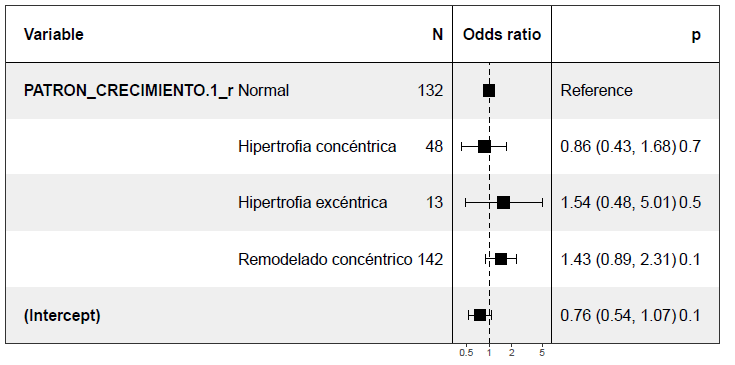 Tabla 3: Representación en porcentaje y en número absolutos (número entre paréntesis) de los diferentes grados de calcificación valvular mitral en la visita basal y a los 24 meses. Tabla 4: Representación en porcentaje y en número absolutos (número entre paréntesis) de los diferentes tipos de calcificación valvular mitral en la visita basal y a los 24 meses. Tabla 5: Resultados del análisis univariante tomando como variable dependiente la presencia de calcificación mitral. Figura 2:  Análisis mediante regresión logística de la relación entre el patrón de crecimiento de VI y la calcificación mitral. 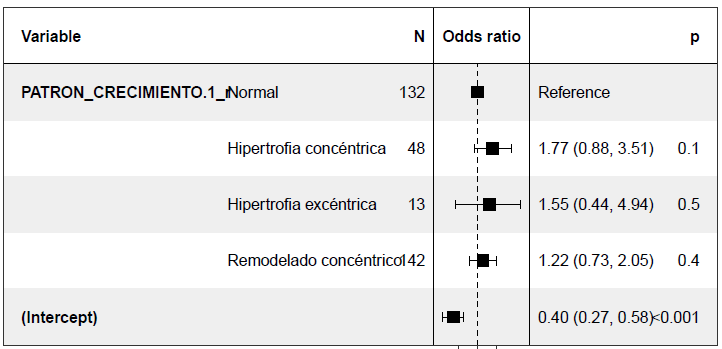 Visita basal %Visita 24 meses %Leve24.2(96)34.9(139)Moderada5.8(23)6.8(27)Grave0.3-(1)1.3(5)No calcio63.6(252)49.2(195)Valores perdidos6.1(25)7.8(31)ORIC 95%P valorCalcio total (mg/dL)*no corregido1.180.8-1.740.4PTHi (pg/mL)11.00-1.000.8PCR (mg/dl)0.9830.952-1.0150.289P (mg/dL)1.641.16-2.420.007Albúmina (g/dL)0.9780.653-1.4660.916Área total de placa1.230.8-1.950.4Área total placa carótida3.831.41-11.670.01Área total placa femoral1.050.65-1.700.9GIM medio total9.552.10-45.520.004Sexo (mujer)0.730.45-1.120.2Edad1.051.03-1.08<0.001LDL-colesterol (mg/dl)1.000.99-1.010.7CT (mg/dL)1.001.00-1.010.8DM0.600.38-0.940.03ITB2.360.94-6.530.08IMC1.030.99-1.080.13Ca x P1.021.00-1.040.05PP (mmHg)1.021.00-1.030.009FGE (mL/min)0.990.98-1.000.2Captores de P de base cálcica0.810.44-1.500.5Vitamina D y análogos1.11 0.72, 1.720.6Visita basal %Visita 24 meses %Leve20.2(80)26.2(104)Moderada3(12)3.5(14)Grave1(4)1(4)No calcio72.5(287)61.6(244)Valores perdidos3.3(14)7.7(31)Visita basal %Visita 24 meses %Anillo9.3(37)12.1(48)Velo9.6(38)10.8(43)Aparato subvalvular0.3(1)0.5(2)Anillo, velos y aparato subvalvular3.5(14)4.5(18)Valores perdidos77.3(307)72(286)ORIC 95%P valorCalcio total (mg/dL)*no corregido1.320.87-2.000.2PCR (mg/dl)10.974-1.0260.986P (mg/dL)0.8820.549-1.4160.602Albúmina (g/dL)1.1230.732-1.7210.596PTH i (pg/mL)10.99-1.000.1Área total de placa1.270.83-1.960.261Área total placa carótida3.061.25-8.220.02Área total placa femoral1.170.72-1.900.519GIM medio total4.100.85-20.050.079Sexo (mujer)1.010.64-1.571Edad1.051.02-1.07<0.001LDL-colesterol (mg/dL)1.011.00-1.010.179CT (mg/dL)1.001.00-1.010.46DM0.840.52-1.360.5ITB3.381.32-9.450.01ITB ≤0.90.440.03-6.440.55ITB≥1.463.303.47-4833.610.02IMC1.051.00-1.090.035Ca x P1.021.00-1.040.04PP (mmHg)1.021.00-1.030.01FGE (mL/min)10.98-1.010.79Captores de P de base cálcica0.720.38-1.360.3Vitamina D y análogos0.860.54- 1.360.5